1. Kösd össze az ellentett számokat-14                       5                          -2,2                        -35                16            6,2                     15                       14                            2,2-5                      35                        -6,2                   -15                     - 2,42. Számítsd ki az abszolút értékét:|23| =    23          |-67| =   67       |-309| =309         |0|=  0         |62|=  62       3.   Számítsd ki: pl.:  |-8| + |3| =  8+3=11        10 - |-7| =10 - 7=3                      | -30 | + 6 =   36                  |-1,2|   + 0,6=1,8                      107 – |0| =  107                        21 - | – 9,2 =11,84. Írd be a köv. 3 számot a sorozatba:11, 8, 5, 2, ...-1....., .....-4........, ....-7........-18, -13, -8, -3, ....2......, .....7......, ....12.....5.  Melyik szám fekszik a számegyenesen a 30 és a 12 között pont középen ? Használj számegyenest! pl. a 12-től 30-ig 18 egység van. annak a fele 9, tehát a 12-höz  hozzáadva vagy a 30-ból kivonva a 9-et  21-et kapunk!     Melyik szám fekszik a számegyenesen a 3 és a 27 között pont középen ? 15   Meg tudnád határozni ugyanezt a -8 és  5-nél is ? (távolságuk a számegyenesen 8+6= 14 egység)  remélem sokan észrevettétek a hibát!!! 8+5 = 13, annak a fele 6,5, tehát -8 tól 6,5egységre a -1,5 van. Könnyebb a számolás, ha az 5 helyett a 6-ot hagytad 8+6= 14, annak a fele7, tehát a -8-tól 7 egységre a -1 van.    Meg tudnád határozni ugyanezt a -15 és 25-nél is ? 56. Rakd növekvő sorrendbe:-5 ;   42,  0,   -54,   -32,    98,   -1,    2,   -176,   200-176, -54, -32.-5, -1, 0, 2, 42, 2006.  Hasonlítsd össze:    14    ‹    14,1            15   ›     -15               -2 ›   -2,1                3   ›    0                                  -33  ›    -34           -24   ‹    -23,9            0 ›     - 2                24    ›   12     -7    ‹     6             6,7     ›   6,6         - 2,50   ›  - 2,55       - 3,3  ‹ - 3,1   -64     ‹ - 54          -11   ›     - 12                 - 3   ‹     0          -342    ‹  - 224A mai feladatok:Osztályozd a hőmérsékleteket a megfelelő helyre ( a példa segít)2,5 ˚C,  25 ˚C,  17 ˚C,  11,4 ˚C,  -11˚C, -1,6˚C, -3,4˚C, -20˚C, -18,7˚C, 12,4 ˚C, -0,6˚C, 31˚C, -15˚C, 28,9˚C, -8,7˚C, 6,4˚C, -12˚C, 0,2˚Cegész pozitív: 7 ˚C,egész negatív:  -11˚C,tizedes pozitív:  1,6˚C,tizedes negatív:  -0,2˚C, A folyó vízszintje normál esetben . A nyár folyamán a vízszint a táblázat szerint változott. Határozd meg az eltérést a normális vízszinttől: ha magasabb, akkor + jellel, ha alacsonyabb a normálisnál, akkor – jellel jelöld:Határozd meg a mostani hőmérsékletet aszerint, hogy mennyit változott: ha kell, figyeld a hőmérőt! Állj az ujjaddal az eredeti hőmérsékletre a hőmérőn, ha a változás +, akkor felfele haladj annyi egységet, amennyi a változás, majd olvasd le, hogy hová jutottál! Ha a változás -, akkor lefele haladj a hőmérőn!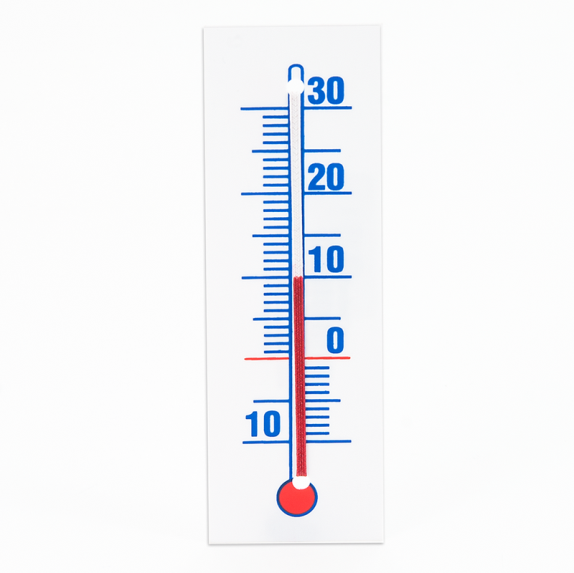 A köv. feladatban megint állj az ujjaddal az eredeti hőmérsékletre a hőmérőn, majd nézd meg, hogy jutottál el a mostani hőmérsékletre. Az a változás. Ha felfele mentél, akkor +  annyi, ahány egységet mentél, ha lefele mentél, akkor -.Mért vízszint175162120205184180172150142Eltérés+ 5-8Reggeli hőmérsékletet 21 ˚C 8 ˚C 0 ˚C0 ˚C2 ˚C- 4 ˚C  5 ˚Cváltozás-4  ˚C+7˚C+ 2-5˚C-3˚C+ 7 ˚C- 10˚Cmostani hőmérsékletet17 ˚C-5˚CReggeli hőmérsékletet 3 ˚C 5˚C 10 ˚C-2˚C7 ˚C- 1 ˚C  5 ˚Cváltozás -5 ˚Cmostani hőmérsékletet-2  ˚C-1˚C21 ˚C10˚C-3˚C-3˚C3˚C